ΕΛΛΗΝΙΚΗ ΔΗΜΟΚΡΑΤΙΑ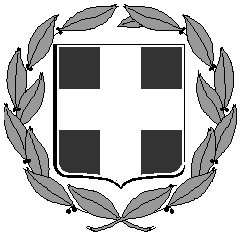  ΝΟΜΟΣ ΙΩΑΝΝΙΝΩΝ ΔΗΜΟΣ: ΖΙΤΣΑΣΔ/ΝΣΗ: Οικονομικών Υπηρεσιών Τμήμα: Προϋπολογισμού, Λογιστηρίου & Προμηθειών  Δήμου Ζίτσας Πληροφορίες: Ζώης ΓαλατάςΔ/νση: Λεωφ. Πασσαρώνας 1                                                                        Ελεούσα, 04/06/2019 Έδρα: Ελεούσα                                                                                                 Αρ. Πρωτ.: 8636Τ.Κ : 45 445, ΙωάννιναΤηλέφωνο: 26533 60000, Eσωτ. 251,26533 60051Fax: 26510 62794e-mail: zitsa@zitsa.gov.grweb site:  www.zitsa.gov.grΠΕΡΙΛΗΨΗ ΤΗΣ ΔΙΑΚΗΡΥΞΗΣΔΗΜΟΣΙΟΥ ΣΥΝΟΠΤΙΚΟΥ ΜΕΙΟΔΟΤΙΚΟΥ ΔΙΑΓΩΝΙΣΜΟΥΟ Δήμος Ζίτσας προκηρύσσει ΔΗΜΟΣΙΟ ΣΥΝΟΠΤΙΚΟ Μειοδοτικό ΔΙΑΓΩΝΙΣΜΟ, με σφραγισμένες προσφορές για την “Προμήθεια εξοπλισμού για την αναβάθμιση της Παιδικής Χαράς τ.κ. Βουνοπλαγιάς Δήμου Ζίτσας”, με κριτήριο κατακύρωσης την πλέον συμφέρουσα από οικονομική άποψη προσφορά, μόνο βάσει, όπως περιγράφεται αναλυτικά στην Τεχνική Μελέτη 06/2019 της Δ/νσης Τεχνικών Υπηρεσιών, Πολεοδομίας & Περιβάλλοντος του Δήμου Ζίτσας.Η προϋπολογισθείσα δαπάνη των υπό προμήθεια ειδών ανέρχεται στο ποσό των 55.500,00 €, συμπεριλαμβανομένου του Φ.Π.Α. 24%.Τόπος - Χρόνος Διενέργειας ΔιαγωνισμούΟ διαγωνισμός θα πραγματοποιηθεί στο Δημαρχιακό Κατάστημα Διεύθυνση: Λεωφόρος Πασσαρώνας 1, Ελεούσα, Ιωάννινα, Τ.Κ. 45 445, στις 17/06/2019 ημέρα Δευτέρα, ώρα 13:00 μ.μ. (ώρα λήξης παραλαβής των προσφορών), ενώπιον της αρμόδιας για το διαγωνισμό επιτροπής.  Προσφορές που κατατίθενται μετά την παραπάνω ημερομηνία και ώρα είναι εκπρόθεσμες και επιστρέφονται.3. Δικαίωμα συμμετοχής στο διαγωνισμό έχουν  σύμφωνα με τις προϋποθέσεις της διακήρυξης:Όλα τα φυσικά ή νομικά πρόσωπα ή ενώσεις αυτών που δραστηριοποιούνται επαγγελματικά στο αντικείμενο της παρούσης και που είναι εγκατεστημένα σε:α) σε κράτος-μέλος της Ένωσης,β) σε κράτος-μέλος του Ευρωπαϊκού Οικονομικού Χώρου (Ε.Ο.Χ.),γ) σε τρίτες χώρες που έχουν υπογράψει και κυρώσει τη ΣΔΣ, στο βαθμό που η υπό ανάθεση δημόσια σύμβαση καλύπτεται από τα Παραρτήματα 1, 2, 4 και 5 και τις γενικές σημειώσεις του σχετικού με την Ένωση Προσαρτήματος I της ως άνω Συμφωνίας, καθώς καιδ) σε τρίτες χώρες που δεν εμπίπτουν στην περίπτωση γ΄ της παρούσας παραγράφου και έχουν συνάψει διμερείς ή πολυμερείς συμφωνίες με την Ένωση σε θέματα διαδικασιών ανάθεσης δημοσίων συμβάσεων.Οι συμμετέχοντες στο διαγωνισμό, φυσικά ή νομικά πρόσωπα, δεν πρέπει να απασχολούν ούτε κατά το χρόνο κατάθεσης των προσφορών, ούτε καθ' όλη τη διάρκεια ισχύος της σύμβασης ανασφάλιστο προσωπικό. Η εγγύηση συμμετοχής ορίζεται στο 2% της προϋπολογισθείσας από την υπηρεσία δαπάνης για τα προσφερόμενα είδη, χωρίς το Φ.Π.Α., ισχύος μέχρι τουλάχιστον για εκατόν πενήντα (150) ημερολογιακές ημέρες, προσμετρούμενες από την επομένη της ημέρας διενέργειας του διαγωνισμού. Η «Εγγύηση συμμετοχής», 2% της εκτιμώμενης αξίας της σύμβασης εκτός ΦΠΑ, με ανάλογη στρογγυλοποίηση, στην παρούσα ανέρχεται στο ποσό των οχτακοσίων ενενήντα πέντε ευρώ και δεκαέξι λεπτών ( 895,16 €). Θα συνταχθεί στην Ελληνική γλώσσα και θα εκδοθεί από πιστωτικό ίδρυμα ή άλλο νομικό πρόσωπο που έχει κατά νόμο το δικαίωμα αυτό και λειτουργεί νόμιμα στην Ελλάδα.Αντίγραφα της Διακήρυξης Τεύχος, Τεχνικών Δεδομένων, καθώς και για τυχόν διευκρινίσεις ή περισσότερες πληροφορίες σχετικά με τον διαγωνισμό θα δίνονται από τη Δ/νση: Οικονομικών Υπηρεσιών, Τμήμα: Προϋπολογισμού, Λογιστηρίου & Προμηθειών Δήμου Ζίτσας, Δ/νση: Λεωφ. Πασσαρώνας 1, Ελεούσα, αρμόδιος υπάλληλος: Ζώης Γαλατάς, τηλ. 26533-60051 Fax: 26510 62794 κατά τις εργάσιμες ημέρες και ώρες.Περίληψη της διακήρυξης δημοσιεύεται στη ΔΙΑΥΓΕΙΑ, επίσης το τεύχος  της διακήρυξης αναρτάται στο ΚΗΜΔΗΣ, στο δικτυακό τόπο του Δήμου Ζίτσας στη διεύθυνση www.zitsa.gov.gr, ενώ περίληψη της διακήρυξης θα δημοσιευθεί και σε μία ημερήσια τοπική εφημερίδα.O ΔΗΜΑΡΧΟΣ ΜΙΧΑΗΛ ΠΛΙΑΚΟΣ